Investit Academy Learning Management System____________________________________________________________________________________________________________________Curriculum and Instructors Guide_________________________________________________________________________________________________________Neil Osborne M.B.A.DL. (604) 988-9964nosborne@investitsoftware.comInvestit Software Inc.Toll free 877-878-1828North Vancouver BCCanada V7P 2R5investit@investitsoftware.comwww.investitpro.comwww.investitacademy.comCopyright 2020 Neil OsborneTable of ContentsOverview and ObjectivesThe Investit Academy LMS enables organizations and educational institutions to offer comprehensive online courses in real estate investment, development, and leasing. The objective of the “Curriculum and Instructors Guide” is to:Course planning. To help instructors put together and plan online courses in real estate investment, development, and  leasing by providing a detailed view of the content of the courses, videos, micro-videos, flashcards, quizzes and examsTo illustrate the depth and comprehensiveness of the Investit Academy Commercial Learning Management SystemProvide instructions for reviewing student grades and reviewing their progressEducational PhilosophyEducational PhilosophyThe Investit Academy approach to education is built on four core principles that have been proven to make learning more effective and convenient – and increase retention and interest.On Demand Investit Academy is the only fully online commercial real estate training and recruiting platform that allows teams to learn on demand. This on demand learning model makes training more convenient, flexible and effective. There are no classrooms, DVDs or downloads – everything is accessible anytime on any device.Learning Styles We recognize everyone learns differently and has their own individual learning styles. To cater to all learning styles and preferences, Investit Academy offers a variety of engaging educational activities, including flash cards, micro videos, mastery challenges, practical exercises and case studies. Students have the flexibility to select the style that works best for them.Personalized Investit Academy allows students to personalize their learning path based on their starting point and educational needs. If students are new to the industry, they can start with the basics and work their way up. For more experienced students, they can skip to more advanced activities to bypass what they already know.Collaborative Investit Academy employs a collaborative approach to learning that identifies training needs and measures progress in real-time via consistent, two-way feedback. Student feedback helps instructors identify gaps in their learning progress that need to be filled. And instructor feedback helps them optimize their teaching method for the best results.These principles are applied via two learning formats:MicrolearningOur microlearning approach delivers learning content in short, bite-sized learning nuggets that are easily digestible and enhance retention. Microlearning is ideal for adult learners because it is adaptive and well-suited to shorter attention spans and time constraints. Microlearning is especially effective for teaching the basic terms, definitions, and calculations used in commercial real estate. Investit Academy utilizes microlearning in the form of micro videos, flash cards and short quizzes and mastery challenges to enhance retention and engagement.Traditional LearningFor the more complex commercial real estate topics, Investit Academy uses traditional learning concepts. This traditional learning method includes videos, manuals for analysis frameworks and illustrative case studiesTraditional learning techniques are used to cover advanced commercial real estate topics in the depth they require, such as long-term real estate investment, lease and development analysis.DevicesThe Investit LMS can be viewed on all the popular devices such as a PC, Laptops, Android tablets, Macs, IPads, iPhone, and Android smartphones.In the case of the iPhone, an app must be downloaded from a link on the Home Page. Raising Your Commercial IQ Video SeriesThe Investit Academy Commercial LMS consists of six introductory to advanced courses which are:101. How to Analyze and Value Income Properties. (3-1/4 hours)102. Real Estate Investment & Lease Analysis. (3-1/4 hours)103.Development Analysis and Valuing Land. (4-3/4 hours)201.Applied Real Estate Investment and Lease Analysis (4-1/2 hours)202.Creating and Profiting from Joint Ventures (3-1/4 hours)203. Office, Retail & Industrial Leasing (3 hours)Everyone learns differently and at their own pace. Investit Academy offers refreshing learning flexibility. Videos and manuals, flash cards, micro videos, mastery challenges, practical exercises or case studies – how you learn is up to you.HOME PAGE and NAVIGATIONThe LMS is very easy to navigate and use.There are two aspects to the Home pageLinks to the various learning activities such as viewing a course video or flashcard setAction menu for carrying out activities such as viewing a candidate’s grade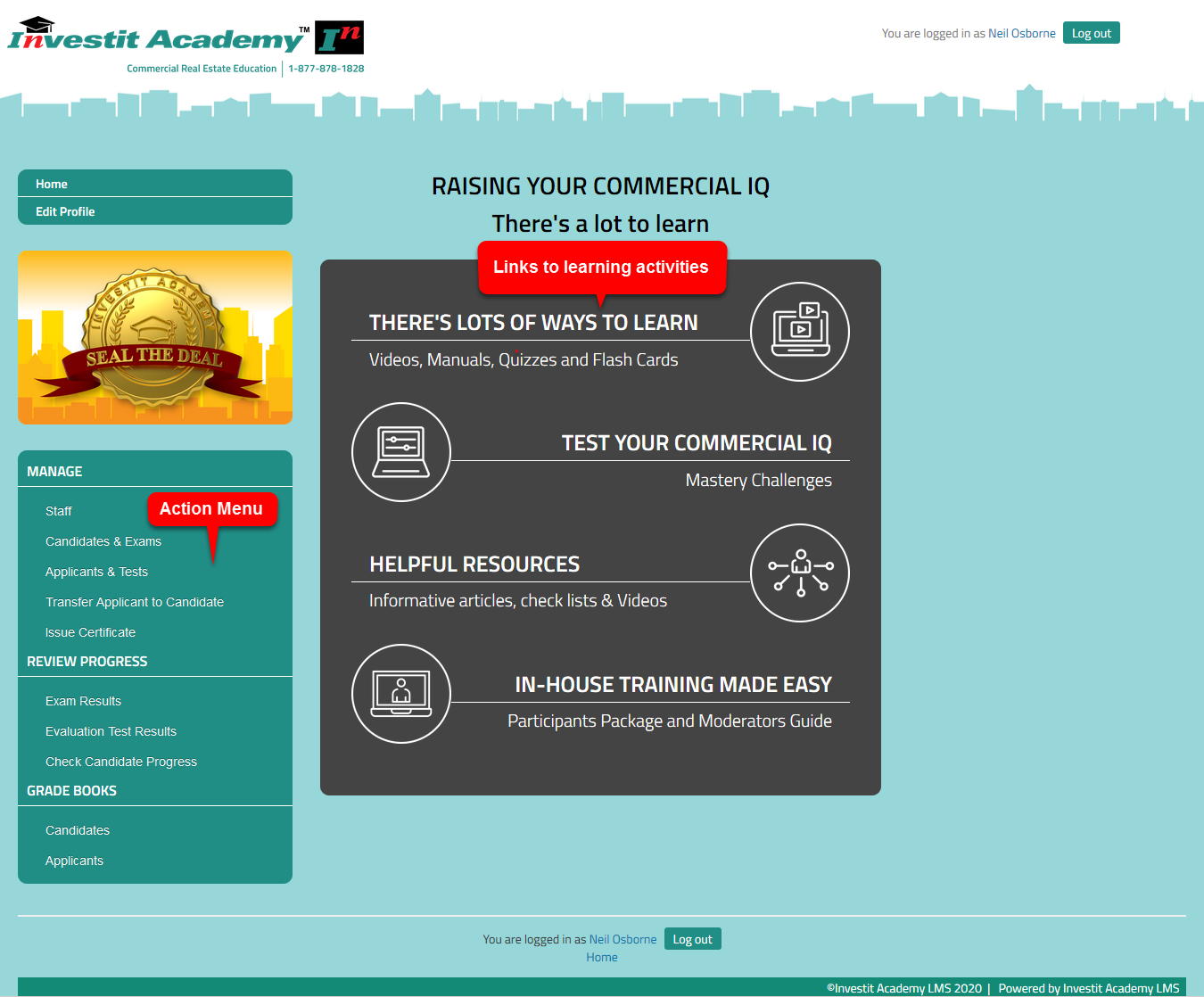 COURSE OUTLINES AND LEARNING OBJECTIVES101. How to Analyze & Value Income Properties Time: 3-1/4 hoursLearning objectivesThis video introduces the fundamentals of real estate investment analysis and discusses the issues, complexities, and dangers involved in analyzing, purchasing, listing, and selling commercial properties.Specific objectives are to:provide a good understanding of the basic financial measures used to evaluate and determine the value of rental apartment buildings and commercial properties.explore the advantages and disadvantages of the most used financial measures.demonstrate how to analyze and adjust Income & Expenses Statements and what expenses need to be included when using Cap Rates to determine the property value.provide an in-depth overview of the capitalization rate as it is used in commercial real estate, and to explain the factors that influence the Cap Rateshow how to analyze apartment and commercial buildings and how to re-do the financial statements so that they more realistically reflect the financial performance of the buildings.provide an introduction to risk analysis and financial ratios for measuring riskshow how to read a lease and discuss important terms /clauses in the lease that can affect the value of a commercial buildingprovide an understanding of the weakness of using Cap Rates with a brief introduction to long term real estate investment analysisshow how to identify properties that may be hard to sell because of income tax consequencesshow the importance of having a professional engineer assess the building on behalf of a buyer using real-world examplesSkills and benefits obtained from the videoHow to analyze and restructure “Income & Expense Statements” so that they more realistically represent the financial performance of the propertyHow to use the various financial measures such as the Gross Income Multiplier, Cap Rate, etc., to value an income property and appreciate the limitations of these simplistic approachesUnderstand how important it is for the buyer of income properties to obtain professional engineering, tax, and legal adviceThe knowledge and skills developed during the video will improve your ability to analyze and value income properties.102. Real Estate Investment & Lease AnalysisTime: 3-1/4 hoursLearning objectives.The overall objective of the video is to provide an understanding of how to carry out in-depth real estate analysis investment and lease analysis, and how to apply investment analysis techniques to different types of properties or types of real estate decisions. How to use investment analysis to create deals.TopicsThe significant weaknesses in using Cap Rates to make real estate investment decisions compared to the discounted cash flow approach. Examples illustrating the weakness of the Cap Rate approach to establishing the valueTime value of money concepts. The Internal Rate of Return (IRR) and Net Present Value financial measuresSteps involved in carrying out long term real estate investment analysis and discounted cash flow and risk analysisLease analysis and lease comparisons from a landlord and tenant perspectiveNegotiating the financial aspects of a leaseLease negotiations. Case studyBuy versus Lease analysisHow to use real estate analysis techniques to help purchase, list, sell or lease a property during these challenging timesA framework for exploring creative financing and case studyHold versus Sell analysisValuing land leasesSkills and benefits obtained from the VideoHow to:carry out and apply in-depth real estate analysis to different types of income propertiesdetermine the value of an income property using the discounted cash flow analysis approach103. Development Analysis and Valuing Land Time: 4-3/4 hoursLearning Objectives.The overall objective of the video is to provide an understanding of:how to carry out development analysis to determine land values for unit projects such as land subdivisions and condominium projects, and income properties such as office buildingsthe issues and difficulties associated with determining land valueTopicsIssues related to using simplistic approaches, such as $ per Acre or Sq. Ft to value landThe backdoor or land residual approach to valuing landFactors that affect land values. Examples are illustrated using photographsSoil conditions
Architectural, design & zoning constraintsDevelopment Analysis Case Study. Condominium developmentDevelopment Analysis Case Study. Retail center developmentSensitivity & Risk analysis. What numbers have the biggest impact on the development profit?Analyzing a “Mixed” unit and income property development. Case study3Income property development. Sell or hold analysisRenovation analysisProfitability analysis and ratios & assessing the development risksQuick Proforma approach versus detailed monthly cash flow development analysisConstruction loan requirementsOffer to Purchase versus Options. Pros & cons.Tips for creating an offerKeeping the offer togetherLand assembly and analyzing sites with assembly potentialSkills and benefits obtained from the videoHow to analyze development sites and determine land values using the development analysis approachAppreciate the difficulties and uncertainties in determining land valueThe knowledge and skills developed during the video will improve your ability to value, purchase, list, and sell development sites or develop successful projects.201. Applied Real Estate Investment & Lease Analysis Time: 4-1/2 hoursLearning objectives.The overall objective of the video is to provide an understanding of how to carry out in-depth real estate analysis investment and lease analysis, and how to apply investment analysis techniques to different types of properties or types of real estate decisions. How to use investment analysis to create deals.TopicsInvestment analysis. Getting started. Questions to ask.Applying the Internal Rate of Return (IRR), Net Present Value (NPV) and Modified Internal Rate of Return (MIRR) to real estate investment decisionsIssues and challenges related to calculating the Internal Rate of Return (IRR)Exploring potential financing now and in the futureRisk analysis and managementReal estate analysis. Tips and tricksLease analysis and lease comparisons from a landlord and tenant perspectiveLease negotiations. Case studyA framework for exploring creative financing and case studyBuy versus Lease analysis. & Hold versus Sell case studiesValuing land leasesReplacement reserve planningSkills and benefits obtained from the VideoHow to:carry out and apply in-depth real estate analysis to different types of income propertiesdetermine the value of an income property using the discounted cash flow analysis approachanalyze and manage riskdevelop presentation packages and executive summariesfinancially structure a real estate transaction using creative financingperform lease comparison analysis from a landlord or tenant perspectivemake Buy versus Lease and Hold versus Sell decisionsdevelop replacement reserve schedulesThe knowledge and skills developed will improve your ability to value, list, sell or lease income properties and how to use investment analysis techniques to put deals together and make you money.As an investor, how to determine the value based on your desired return and make wise investment decisions.202. Creating & Profiting from Joint Ventures Time: 3-1/4 hoursLearning objectives.This Video assumes that those attending understand the basics of real estate investment analysis or have taken the Raising Your Commercial IQ Video “Real Estate Investment & Lease Analysis”.The overall objective of the Video is to provide an understanding and a framework for analyzing and structuring joint ventures using case studies.TopicsProvide an introduction to the nature and characteristics of joint venturesShow how to use joint ventures to structure deals and earn commissions and/or profitsProvide a universal framework for thinking about, analyzing and structuring joint venturesDemonstrate joint venture creation and analysis using case studies and solution guidesHow to analyze complex investments such as syndications, equity participation deal, and waterfall distributionsSkills and benefits obtained from the VideoThe knowledge and skills developed will improve your ability to analyze and structure joint ventures by providing a framework for analyzing joint ventures and give you lots of ideas for putting joint ventures together.203. Office, Retail and Industrial LeasingTime: 3 hoursLearning Objectives.To provide a comprehensive understanding of:The leasing process and terms used in leasingHow to read a lease and what to look for in a leaseThe differences between the different kinds of leasing marketsHow tenants go about choosing a location and spaceWhat question to ask the landlord and tenantSome of the complex issues involved leases and lease negotiationsWhy leases are often complex, lengthy documentsHow to carry out lease comparison analysis from a landlord & tenant perspectiveTopicsFollowing is a summary of topics that will be covered.Overview of landlord and tenant leasing objectivesTenant compatibility considerations and issuesLeasing characteristics by different types of propertiesThe leasing process and documentsTypes of LeasesGross & Modified Gross Leases, Indexed lease, Triple Net Lease, Expense Caps and Stops and Rent CapsTypes of RentBase Rent & Additional Rent or Recoverable ExpensesFree RentPercentage RentAreas and Area MeasurementRentable and Usable Areas and Load FactorSpace Measurements and the BOMA StandardsHow to measure different types of propertiesIssues related to measuring spaceLeasing new space. Tenant Improvements and build-outs.Assignment & SublettingOperating Expenses, Recoverable Expenses, and related issues and considerationsRenovating and subdividing space including structural considerationsLease Comparison Analysis and the Net Effective Rent from landlord & tenant perspectiveCase Study. Comparing three different lease arrangementsValuing ground leases.Blending and extending a leaseImpact of leases on the property value and marketabilityTips for reading leasesLeasing as a careerSkills and benefits obtained from the videoIncreased knowledge of lease terms and the leasing processThe differences involved in the leasing of office, industrial and retail spaceA deeper understanding of the complex issues related to leasingHow to compare leases from a landlord or tenant perspectiveThe knowledge and skills developed during the video will improve your ability to negotiate and analyze leases from a tenant or landlord perspective.PRACTICE QUIZZESPractice exercises for each of the six courses allow the students to test their knowledge and measure their progress and prepare for the course exam. The quiz grade is recorded and can be viewed by the student but not by the instructor.  MICRO VIDEOSOur unique micro-video program makes learning fast, convenient and effective. Learn exactly what you need to know in just minutes for each lesson, then measure your progress as you go. It’s a proven way to learn more effectively.101. How to Analyze and Value Income Properties. Micro videos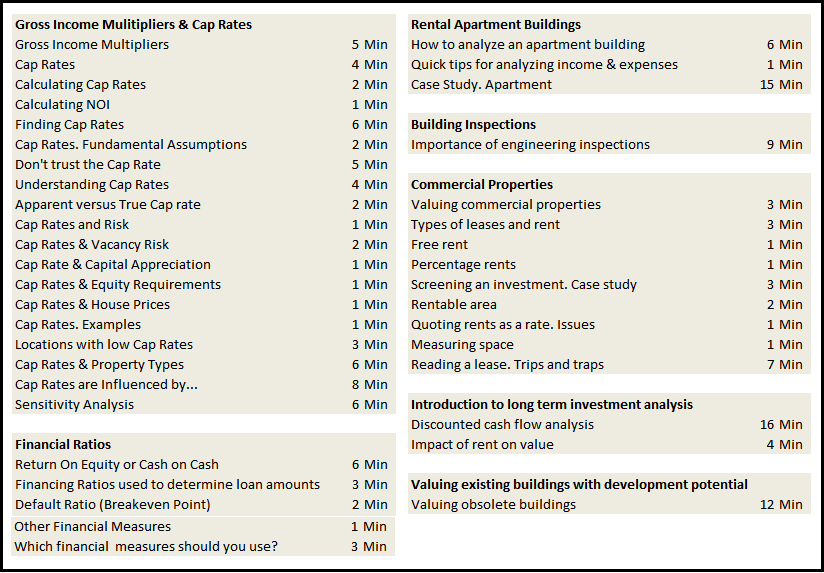 102. Real Estate Investment Analysis. Micro videos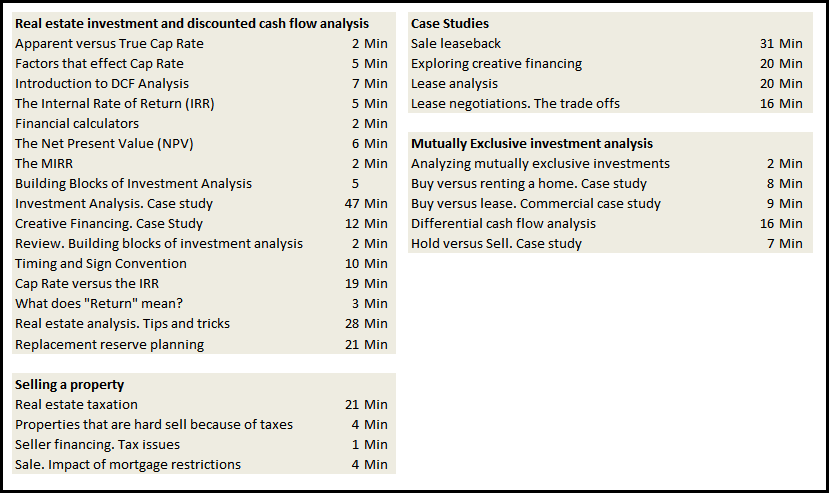 103. Development Analysis and Valuation of Land. Micro videos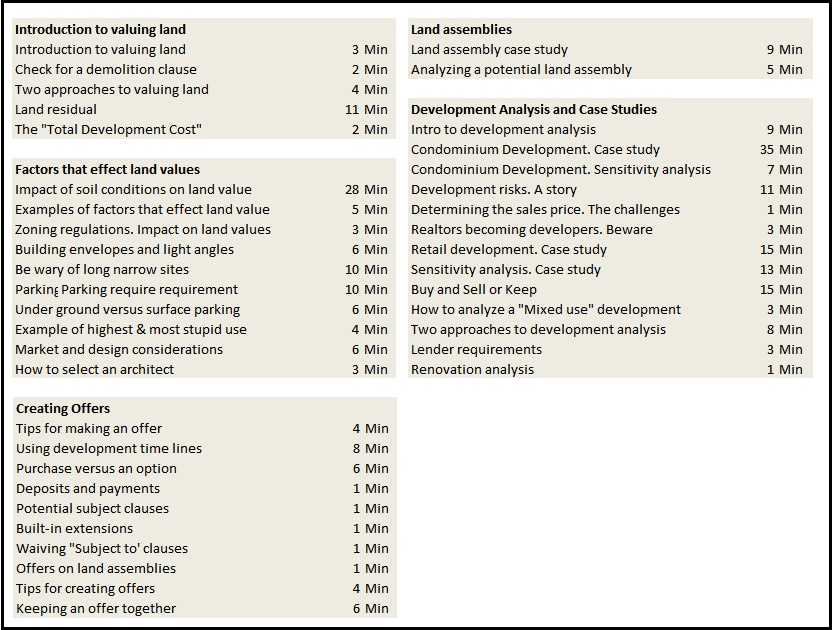 201. Applied Real Estate Investment and Lease Analysis. Micro videos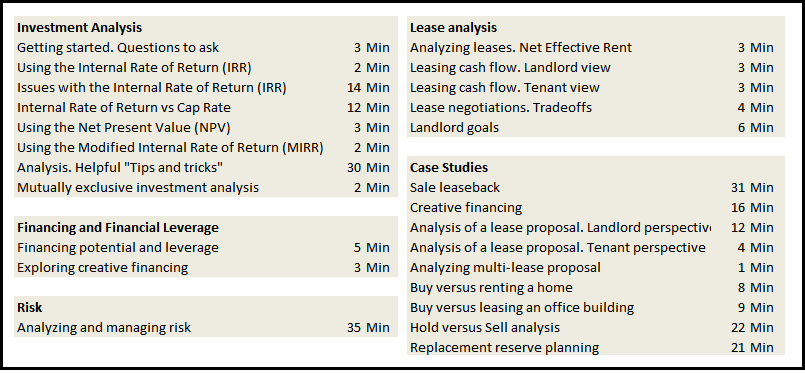 202. Creating and Profiting from Joint Ventures.   Micro Videos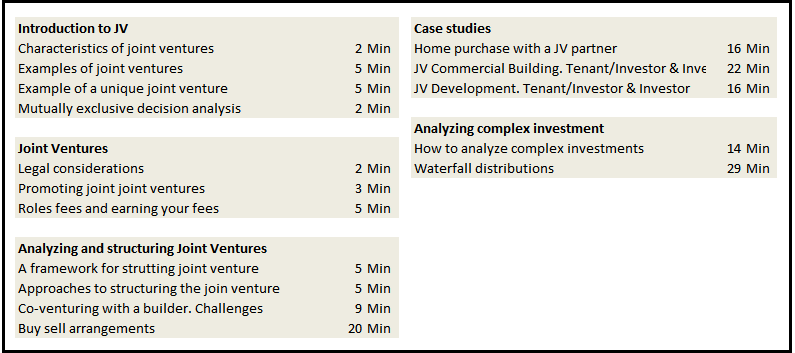 203. Office, Industrial and Retail Leasing. Micro videos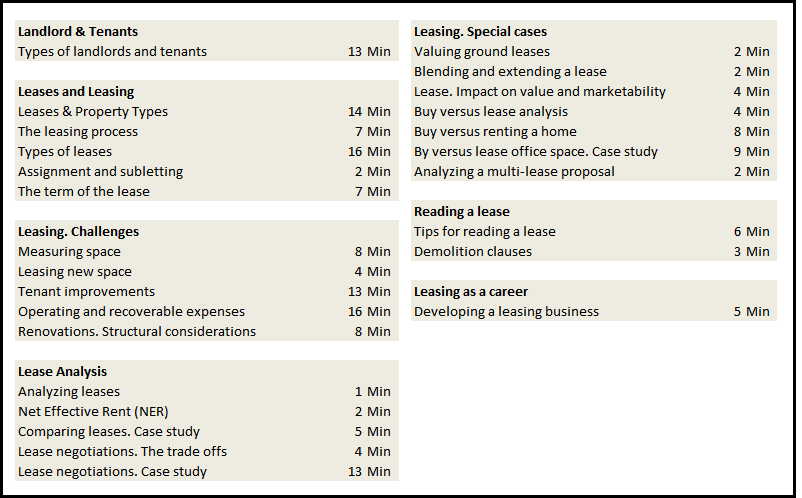 FLASH CARDSFlash cards are a great way to learn the basic terms and calculations used in commercial real estate.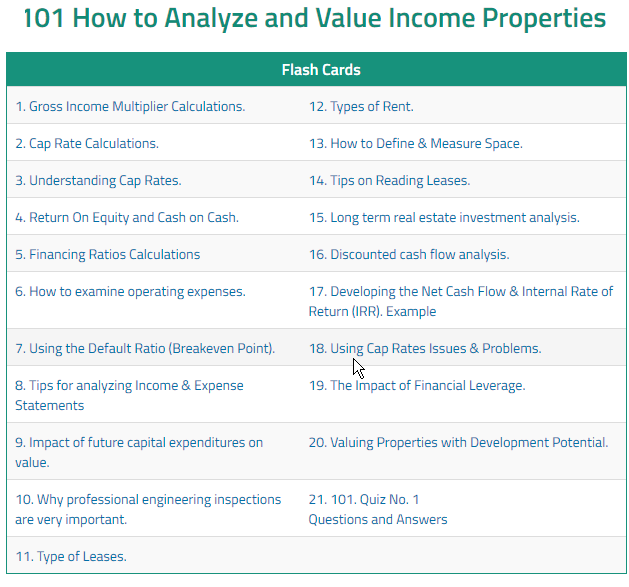 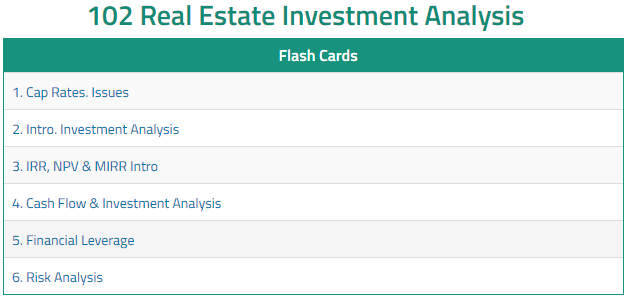 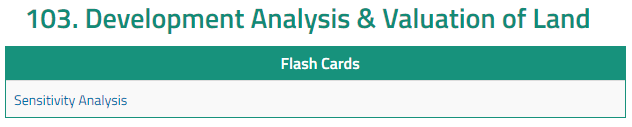 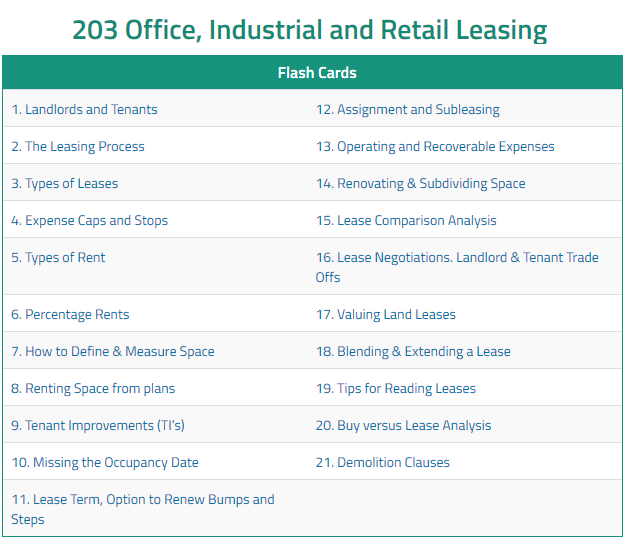 MASTERY CHALLENGESAllows students to test their understanding of commercial real estate basics and evaluate their progress using real-time feedback.Their grade is recorded and available for later reference. The instructor cannot view the mastery challenge grades.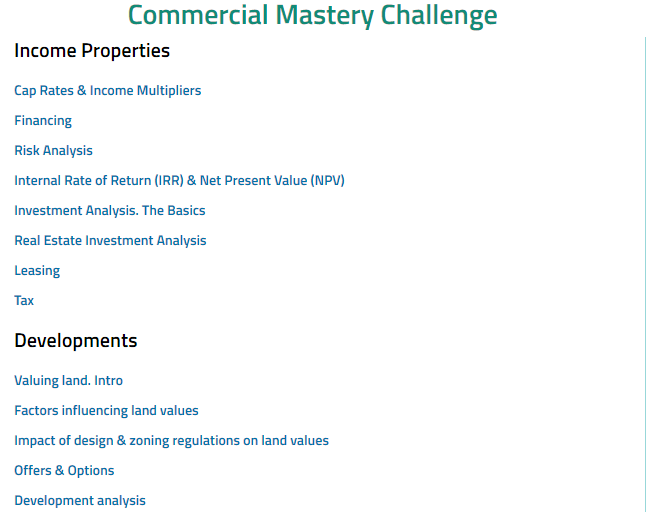 RESOURCES. Informative articles, helpful checklists and short videosInformative ArticlesCommercial real estate formulas with sample calculations and practice exercisesHow to value income propertiesAll about Cap RateCommercial Leasing. Terms and Definitions5 points an investor should consider when buying a propertyHelpful ChecklistsApartment buildingsIndustrial leasingDevelopment checklistShort VideosBuy Versus LeaseHold versus SellLease Analysis from a Landlord and Tenant perspectiveDevelopment AnalysisReplacement reserve planningImportance of financial leverageViewing grades and competency test resultsAs a manager or instructor, you can view candidates (students) results and measure their progress. Students can view their grades and progress using the Action Menu on the home page.Competency  Test.The Competency test allows you to test the applicant or student's understanding of commercial real estate basic terms and calculations.There are several ways to view grades. For illustration purposes, we will use “REVIEW PROGRESS” on the Home Page Action Menu.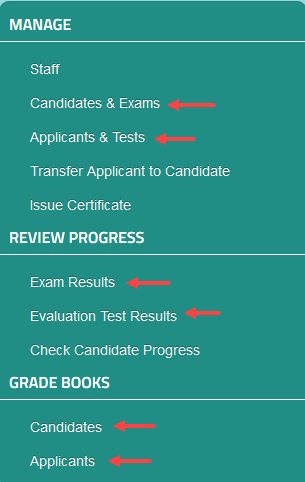 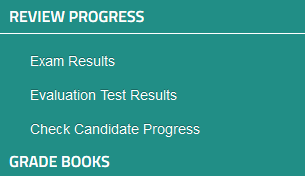 Exam ResultsThe first step are1) Select the course 2) Select the student 3) Show report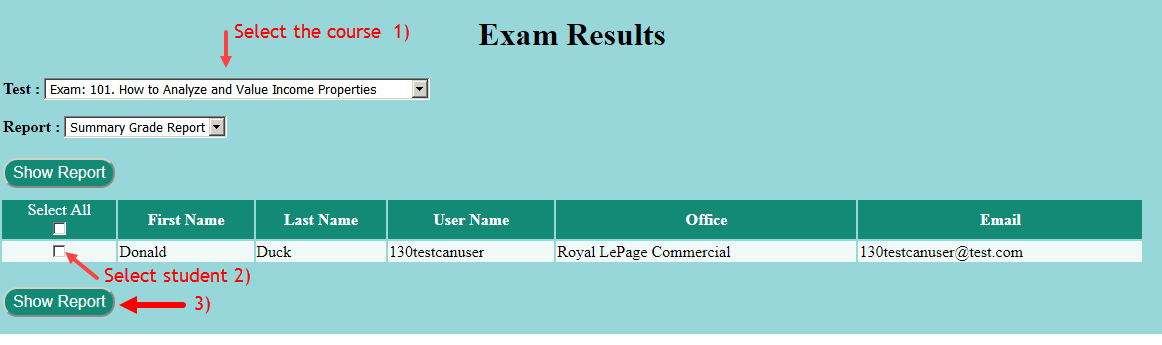 101. How to analyze and value income properties. Exam report example.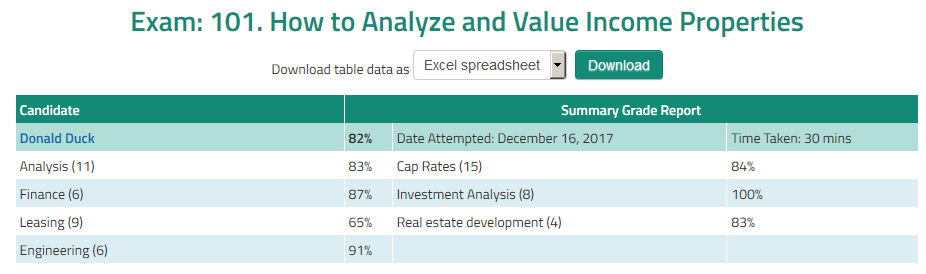 Evaluation Test Results (Competency Test)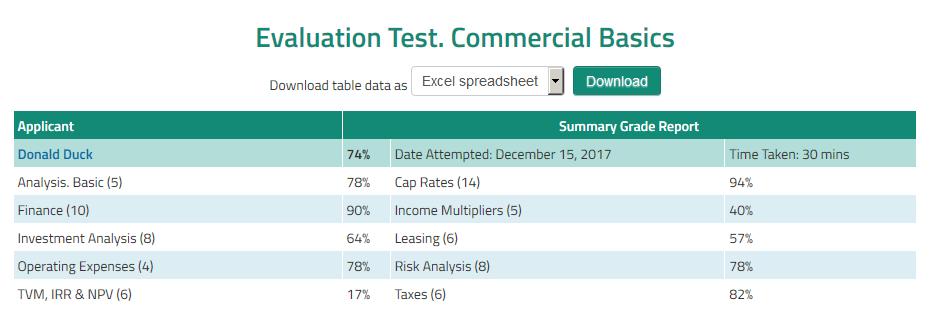 Check student progressAllows you to view the student's grades and check their progress.Select the student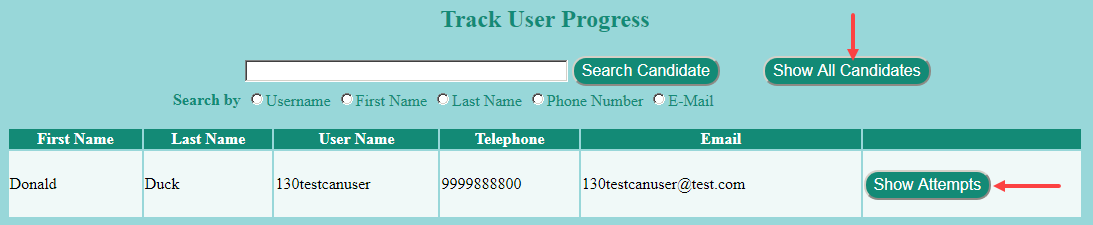 To review the course grades click on “Show Attempts”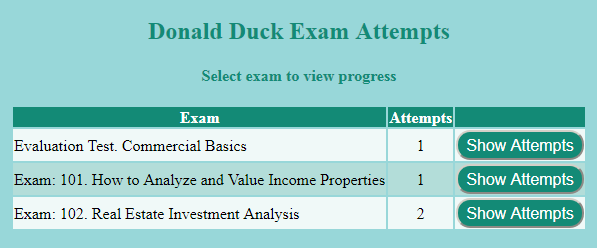 The course grade for each attempt is displayed allowing you to view the student progress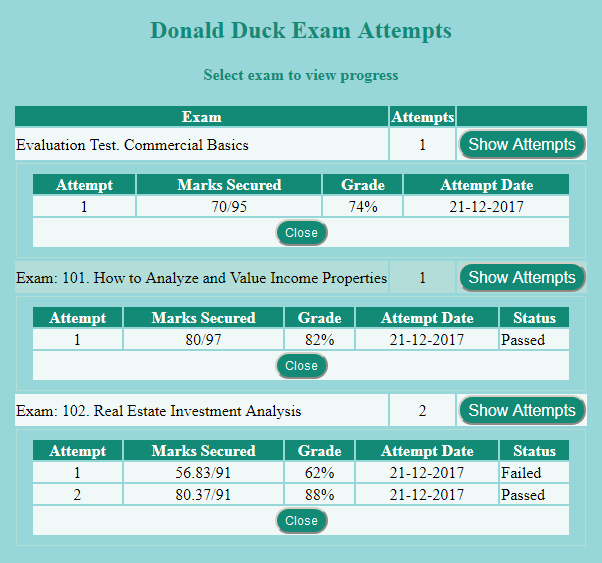 Adding additional contentAdditional content such as videos, quizzes, articles, etc., that are unique to your teaching needs can be added to enhance the learning experience. To create additional content requires asking  Investit to set up the “Additional Content” feature.BrandingAdding logos and bannersWhen an organization is set up with the LMS we ask them for their logo. Two logos can be inserted in the header as shown below.Also, the organization can add three banner ads or use the banner ad space to make announcements. 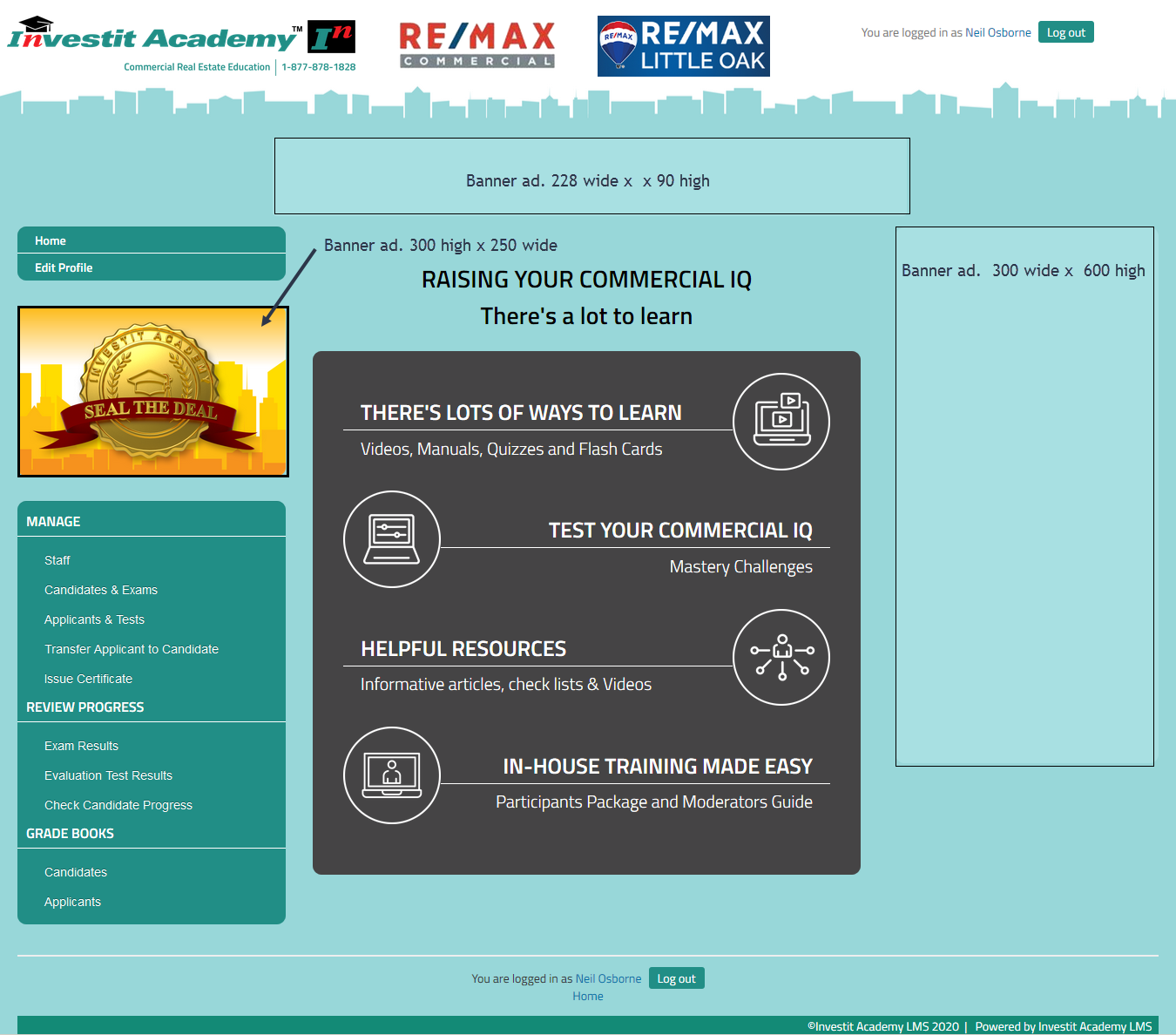 